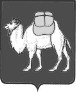 ТЕРРИТОРИАЛЬНАЯ ИЗБИРАТЕЛЬНАЯ КОМИССИЯ  СОСНОВСКОГО РАЙОНАРЕШЕНИЕс. ДолгодеревенскоеО перечне и количественном составе участковых избирательных комиссий № 2412-2416В соответствии со статьей 27 Федерального закона «Об основных гарантиях избирательных прав и права на участие в референдуме граждан Российской Федерации» и на основании постановления администрации Сосновского муниципального района от 05.04.2019 года № 629 «Об утверждении перечня и границ избирательных участков, участков референдума для проведения голосования и подсчета голосов избирателей на территории Сосновского муниципального района», территориальная избирательная комиссия Сосновского района РЕШАЕТ:1. Определить перечень участковых избирательных комиссий № 2412-2416 и количественный состав каждой участковой избирательной комиссии (прилагается). 3. Опубликовать настоящее решение в газете «Сосновская нива», на сайте администрации Сосновского муниципального района.4. Направить настоящее решение в Избирательную комиссию Челябинской области.Председатель комиссии                                                                      Т.Б.КорниенкоСекретарь комиссии                                                                            Н.В.СеверинаПриложение к решению территориальной  избирательной комиссии Сосновского района от 5 апреля 2019 года № 84/283Перечень и количественный состав участковых избирательных комиссийТЕРРИТОРИАЛЬНАЯ ИЗБИРАТЕЛЬНАЯ КОМИССИЯ  СОСНОВСКОГО РАЙОНАРЕШЕНИЕс. ДолгодеревенскоеО сроках представления в территориальную избирательную комиссию Сосновского района предложений по кандидатурам членов участковых избирательных комиссий с правом решающего голоса для назначения в составы участковых избирательных комиссий № 2412-2416 Руководствуясь пунктами 8 статьи 22, пунктом 1.3 статьи 27 Федерального закона «Об основных гарантиях избирательных прав и права на участие в референдуме граждан Российской Федерации» и на основании постановления администрации Сосновского муниципального района от 05.04.2019 года № 629 «Об утверждении перечня и границ избирательных участков, участков референдума для проведения голосования и подсчета голосов избирателей на территории Сосновского муниципального района», территориальная избирательная комиссия Сосновского района РЕШАЕТ: 1. Установить срок представления в территориальную избирательную комиссию предложений по кандидатурам членов участковых избирательных комиссий с правом решающего голоса для назначения в составы участковых избирательных комиссий № 2412-2416 с 8 апреля по 07 мая 2019 года.2. Утвердить текст информационного сообщения о приеме предложений по кандидатурам членов участковых избирательных комиссий с правом решающего голоса для назначения в составы участковых избирательных комиссий (приложение 1).3. При приеме документов руководствоваться Методическими рекомендациями о порядке формирования участковых избирательных комиссий в Челябинской области, утвержденным постановлением Избирательной комиссии Челябинской области от 05 апреля 2018 года № 50/530-6 «О внесении изменений в постановление избирательной комиссии Челябинской области от 15 января 2013 года № 62/461-5 «О Методических рекомендациях о порядке формирования участковых избирательных комиссий в Челябинской области»4. Опубликовать настоящее решение в газете «Сосновская нива», на сайте администрации Сосновского муниципального района.5. Контроль исполнения настоящего решения возложить на председателя комиссии Корниенко Т.Б.Председатель комиссии                                                                      Т.Б.КорниенкоСекретарь комиссии                                                                            Н.В.Северина5 апреля 2019 года                 № 84/283№п/пУчастковая избирательная комиссияКоличество членов комиссии1.Участковая избирательная комиссия избирательного участка № 241262.Участковая избирательная комиссия избирательного участка № 241363.Участковая избирательная комиссия избирательного участка № 241474.Участковая избирательная комиссия избирательного участка № 241555.Участковая избирательная комиссия избирательного участка № 24165Итого295 апреля 2019 года                 № 84/284